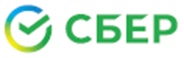 Быстрый способ оплаты за обучение Тарский филиал ОмГАУ им.П.А.Столыпина1. Зайдите в мобильное приложение Вашего Банка 2. Отсканируйте QR-код 3. Введите номер договора 4. Совершите оплату 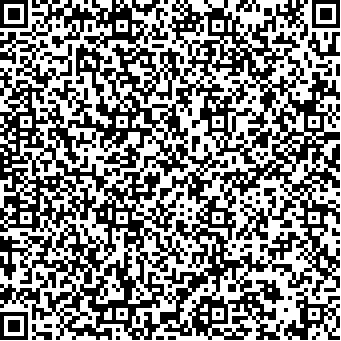 ПАО Сбербанк. Генеральная лицензия Банка России на осуществление банковских операций №1481 от 11.08.2015